Городское методическое объединение «Коррекционная работа воспитателя в группах компенсирующей и комбинированной направленности»23 марта на базе Детского сада №51 г. Невинномысска состоялось очередное заседание городского методического объединения воспитателей групп комбинированной и компенсирующей направленности. Тема заседания: «Взаимодействие воспитателя комбинированной группы и логопеда в условиях реализации ФГОС ДО».С приветственным словом выступила заведующая учреждения Божко Наталья Викторовна, так же в музыкально-вокальной форме поприветствовали участников мероприятия дети из комбинированных групп (муз. рук. Куличенко С. А.)Руководитель городского методического объединения Малинская Л. В. ознакомила присутствующих с программой проведения заседания и со статистикой детей, посещающих дошкольные образовательные учреждения города Невинномысска, которые имеют различные дефекты в речевом развитии. 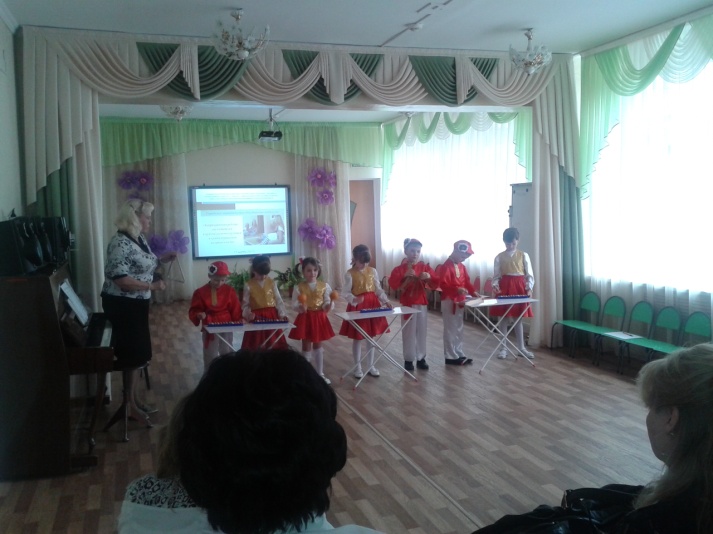 Воспитатель средней комбинированной группы Кобзарева Наталья Анатольевна представила вниманию присутствующих презентацию на тему: «Взаимодействие логопеда и воспитателя комбинированной группы». Она проинформировала коллег о наличии необходимого документального сопровождения, временных параметрах и содержательных аспектах взаимодействия логопеда и воспитателя. В совместном обсуждении были выделены, как проблемы воспитательно-логопедического сотрудничества, так и преимущества.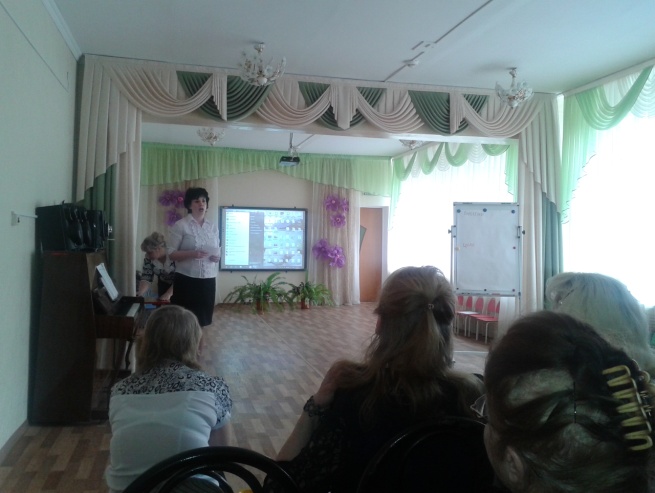 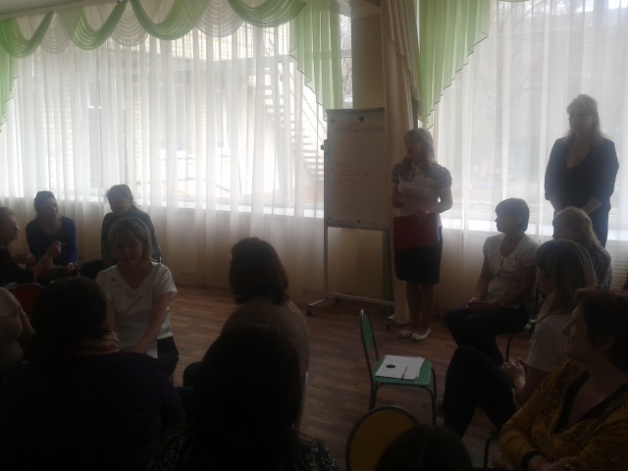 Воспитатель подготовительной комбинированной группы Зубкова Елена Владимировна в нетрадиционной форме проиграла ситуации с присутствующими педагогами по переводу сказок с английского языка на русский. Целью данной игры являлось взаимодействие педагогов, для улучшения работы в коррекционных группах.  В заключении были подведены итоги работы данного мероприятия.Присутствующие дали положительную оценку работе методического объединения. Выразили тёплые слова и благодарность организаторам данного мероприятия.	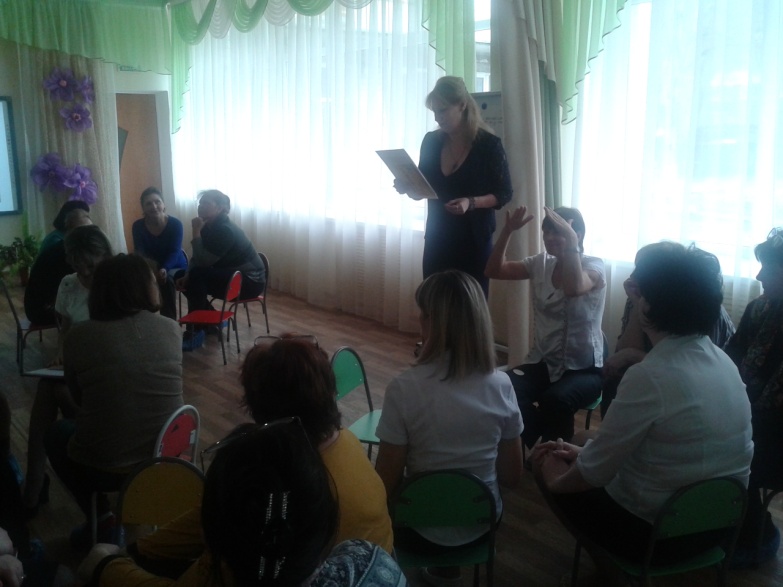 Статью подготовила воспитатель МБДОУ № 51 г. НевинномысскаКобзарева Н.А.